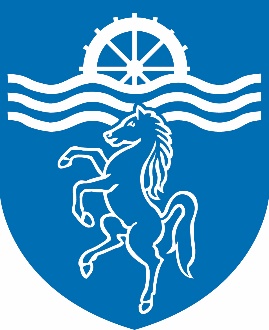 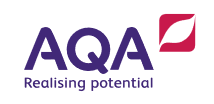 A Level LawInduction Material 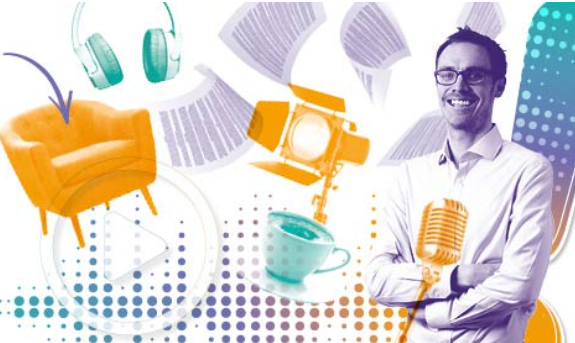 What is the purpose of this guide?To introduce key concepts and topics of the A Level Law course.To introduce key elements of the AQA Specification To familiarise you with some of the key Legal terminology used throughout the course.To introduce and encourage key topic pre-reading activities in order to develop cognitive skills.To introduce elements of The Law Super Curriculum which will enable pupils to develop specialist knowledge in areas that already seize their interest, but it can also inspire curiosity about areas previously unknown. To introduce and develop fundamental exam skills which will be needed throughout your A Level studies.To introduce key literature, AQA endorsed text books and a range of alternative resources.How do I use the guide?Work through each activity, following the instructions and the links provided.Make reference to the suggested time frame of each activity.Ensure you make note of any technical terminology of which you are unsure. Use your time to research these elements and be prepared to seek clarification in September.If you have access to a printer, it would be worth printing out this guide and any of the documents within. You will be using subject lever arch files when you begin your A Level course. Why don’t you begin the process now with this material!If you haven’t got access to a printer, don’t worry, work through the activities and save them electronically.Plan you time effectively. Do not attempt to complete the full booklet at once.Good luck and welcome to A level Law.Why AQA for A-level LawStudents of this course should study a variety of types of Law and the English Legal System (eg  Criminal ,Tort, Contract and the Courts in which they operate ) and consider: An understanding of the role of Law in today's society and an awareness of the rights and responsibilities of individuals. Learning about legal rules and how and why they apply to real lifeDevelop an analytical ability, decision making, critical thinking and problem-solving skills. Skills that are highly sought after by higher education and employers. Topics are clearly structured and include: • The nature of law and the English legal system • Private law • Public law • Legal skillsSubject Contentdevelop competence in using legal skills during the study of the nature of law, legal issues and the English legal system, and private and public areas of substantive law demonstrate their ability to analyse a scenario by identifying the key facts from which legal issues arise  analyse, when formulating a legal argument, legislation by applying the rules and principles of statutory interpretation and analyse case law by applying the doctrine of precedent in respect of each private and public area of substantive law they are required to study, to analyse, apply and evaluate the legal rules and principles of that area of law. Analysis and application must include the ability to identify and breakdown into constituent parts the relevant legal rules and principles for each area of law and apply those legal principles to a hypothetical scenario. Evaluation must require students to formulate a reasoned argument to support a particular proposition by reference to the relevant legal rules and principles that support that argumentconstruct clear, concise and logical legal arguments which are substantiated by legal authority, using appropriate legal terminology  construct a persuasive argument including instances where they have recognised that there are no clear legal precedents or conflicting precedents to solve a problem  Analyse and critically evaluate legal issues by identifying different perspectives, being able to support their identification of the strongest viewpoint .Specification at a glanceCriminal LawThe Law of TortThe Law of ContractThe use and understanding of Sources of LawThe use of Criminal courts and sentencing to solve criminal disputesThe use of Civil Courts and ADR to solve disputesLegal Personnel in court, Judges, Juries, Magistrates and the Legal Profession 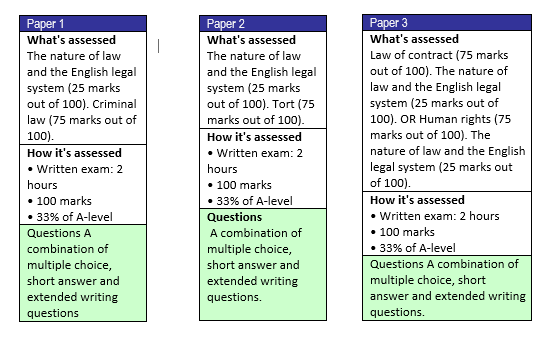 How to use this task: Follow along in order of the activities shown below. Some are interactive game-based activities and business articles, designed to test your understanding and application of “The legal system: legal personnel and the judiciary”. Others are based on short videos. You can print it off and annotate it for your own notes, or make your own notes on a separate piece of paper to add to your school file.Activity OneIn this activity, students cover the foundations of The legal system: legal personnel and the judiciaryWhat you will study in this task: • Basic understanding of the criminal process including the classification of offences, • Criminal courts and adult offenders.The role of lay people: the role of juries in criminal courts. judiciary• Basic understanding of the different roles of barristers, solicitors and legal executives. BasicTask 4-The Criminal Courts –Identify the criminal courts and appeal routes in criminal courts. Place the names in the boxes. Using chart on the page fill in the chart.https://www.judiciary.uk/about-the-judiciary/the-justice-system/court-structure/Samantha is studying for her A-levels and is considering a career in the legal profession.Explain to Samantha what she would need to do to become a solicitor.[5 marks]........................................................................................................................................................................................................................................................................................................................................................................................................................................................................................................................................................................................................................................................................................................................................................................................................................................................................................................................................................................................................................................................................................................................................................................................................................................................................................................................................................................................................................................................8 (a) (ii) Explain to Samantha what she would need to do to become a barrister.[5 marks]........................................................................................................................................................................................................................................................................................................................................................................................................................................................................................................................................................................................................................................................................................................................................................................................................................................................................................................................................................................................................................................................................................................................................................................................................................................................................................................................................................................................................................................................Below is a description of some of the possible qualification and selection requirements to become a solicitor or a barrister. Several of these requirements are for solicitors only, several are for barristers only and several could apply to both solicitors and barristers.In each of the boxes below, identify any two of these requirements.Task 1: VideoIn this video, https://youtu.be/rQjh9H-ymK4 ,(Ctrl and Click to follow link)a court room will appear with various legal personnel and participants.  Identify and list below as many legal personnel and participants as you can. Filmed at City of London C.C. The Legal language used is surprisingly accurate, it is English not US, the narrator clearly appears to have knowledge of the English Legal. No references to the ‘stand’. The video will allow you to identify personnel and technical terms.List the key Personnel in the video. You may also make reference to any technical terms used.--------Task 2: Study NotesThese study notes will enable you to develop additional understanding in relation to:Ensure that you make note of any new key Legal terminology for your A Level subject file. The table below refers to the differences between civil law and criminal law. In the spaces marked (a) to (f), write an appropriate word or phrase to show the relevant difference between civil and criminal law. https://uk.practicallaw.thomsonreuters.com/5-636-2498?transitionType=Default&contextData=(sc.Default)&firstPage=true&bhcp=1#co_anchor_a879356 Ensure you scroll down to the end for section on Civil Criminal Law and the CourtsTask 3: Written TaskYou are required now to explain the difference between criminal and civil law using the information from the chart andhttps://uk.practicallaw.thomsonreuters.com/5-636-2498?transitionType=Default&contextData=(sc.Default)&firstPage=true&bhcp=1#co_anchor_a879356 (5 marks)Outline any three differences between civil law and criminal law.Difference 1Difference 2	 	Difference 3	 	Task 5: -Legal Personnel: the Legal profession .How to become a Solicitor or Barrister. Using the Becoming a Barrister PDF on Bar Council website for barristers https://www.barcouncil.org.uk/resource/becoming-a-barrister-2019.html and for Solicitors the Law Society https://www.lawsociety.org.uk/law-careers/becoming-a-solicitor/ perform the following tasks :Requirements which apply to solicitors only..................................................................................................................................................................................................................................................................Requirements which apply to barristers only..................................................................................................................................................................................................................................................................Requirements which could be for solicitors and barristers..................................................................................................................................................................................................................................................................